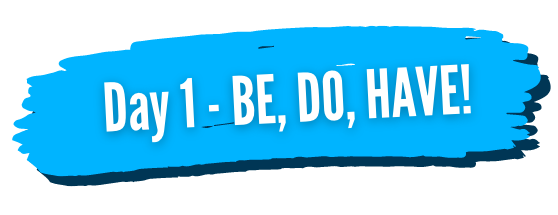 What would you DO if there was no way you could fail?Who do you want to BE?What do you want to HAVE?Spend the next 10 minutes brainstorming EVERYTHING and ANYTHING you want from 2021. Be as creative and imaginative with no limits. This is your life and you dictate the results you get.Revisit this throughout the next 24 hours. Use the below table or create your own!If you are struggling there are some helpful tips below the table to get you thinking.You will receive an email every 24 hours with a link to the next day!Questions to get you started…Think of what you don’t want to HAVE/BE/DO in 2021 and list the oppositeWhat would you DO daily if you had £100 million in the bank?What would make you the most excited to wake up in the morning to another day?Picture yourself at the end of 2021 looking back over the year, who have you become? What have you done? What do you have?This will set you up perfect for day 2 tomorrow!